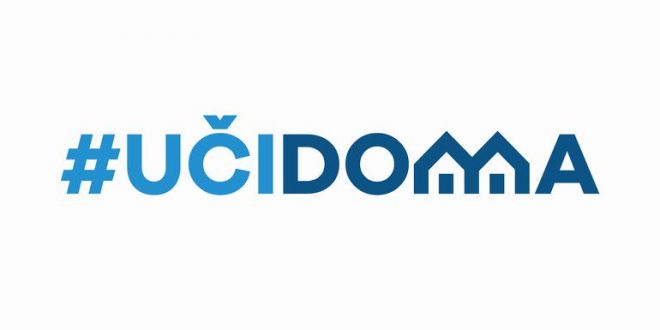 SEDMIČNI PLAN RADA PO PREDMETIMA ZA PERIOD 23.03.2020. – 27.03.2020.RAZRED I PREDMET: Crnogorski-srpski,bosanski,hrvatski jezik i književnost  NASTAVNIK/CI: Marjana Nikolić, Zdravka Vreteničić, Ana Dević(vaspitačica), Erdemina Šabotić,Ljubica Plamenac(vaspitačica) Jelena Šćepanović, Sandra Đuković(vaspitačica), Aleksandra Petkovski RAZRED I PREDMET: Crnogorski-srpski,bosanski,hrvatski jezik i književnost  NASTAVNIK/CI: Marjana Nikolić, Zdravka Vreteničić, Ana Dević(vaspitačica), Erdemina Šabotić,Ljubica Plamenac(vaspitačica) Jelena Šćepanović, Sandra Đuković(vaspitačica), Aleksandra Petkovski RAZRED I PREDMET: Crnogorski-srpski,bosanski,hrvatski jezik i književnost  NASTAVNIK/CI: Marjana Nikolić, Zdravka Vreteničić, Ana Dević(vaspitačica), Erdemina Šabotić,Ljubica Plamenac(vaspitačica) Jelena Šćepanović, Sandra Đuković(vaspitačica), Aleksandra Petkovski RAZRED I PREDMET: Crnogorski-srpski,bosanski,hrvatski jezik i književnost  NASTAVNIK/CI: Marjana Nikolić, Zdravka Vreteničić, Ana Dević(vaspitačica), Erdemina Šabotić,Ljubica Plamenac(vaspitačica) Jelena Šćepanović, Sandra Đuković(vaspitačica), Aleksandra Petkovski RAZRED I PREDMET: Crnogorski-srpski,bosanski,hrvatski jezik i književnost  NASTAVNIK/CI: Marjana Nikolić, Zdravka Vreteničić, Ana Dević(vaspitačica), Erdemina Šabotić,Ljubica Plamenac(vaspitačica) Jelena Šćepanović, Sandra Đuković(vaspitačica), Aleksandra Petkovski DANISHODIAKTIVNOSTISADRŽAJ/POJMOVINAČIN KOMUNIKACIJEPONEDELJAK23.03.2020.Usmeno stvara tekst uz pomoć nastavnikovih pitanja ili slikovnog materijalaIlustracijaNovi prijatelji, Čigra, str. 68,69.Viber grupa, online sajt www.učidomaUTORAK24.03.2020.Tokom slušanja demonstrira asocijativne sposobnosti.IlustracijaNastavni listićRoda u porodilištu, Kako to može, str 56, 57.Viber grupa, online sajtoviSRIJEDA25.03.2020.Demonstrira doživljaj pjesme koje je napamet naučio izražajno recitujućiRecituju pjesmuRoda u porodilištu, Kako to može, str 56, 57.Youtube prezentacijaČETVRTAK26.03.2020.Prepoznaje slikovne poruke i objašnjava njihov sadržajIlustracijaKo ne pazi, taj I ne zna, Čigra str. 64.Viber grupaPETAK27.03.2020.Prepoznaje I doživljava melodičnost pjesmeprilikom slušanja interpretativnog čitanjaOsmisle prvoaprilsku šaluApri-li-li, kako to može, str.16, 17.Viber grupaPOVRATNA INFORMACIJA U TOKU SEDMICE